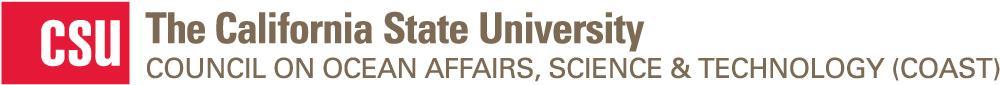 Scholars-In-Training Pilot ProgramAY 2018-2019 Application FormApplication Deadline: Monday October 22, 2018, 5:00 p.m. PDT Please save this file as ApplicantLastName_FirstName_SITApp.docx and email it as an attachment to csucoast@csumb.edu.Interest and Qualifications Please complete the sections below, and limit each response to 500 words. Undergraduate Student Applicant InformationUndergraduate Student Applicant InformationUndergraduate Student Applicant InformationUndergraduate Student Applicant InformationUndergraduate Student Applicant InformationFirst Name:Student ID:Last Name:Email:Phone Number:Year (first or second):Major (if undeclared, enter “undeclared”):Major (if undeclared, enter “undeclared”):By checking the box to the right, you confirm that you have NOT participated in research previously:Which research project would you like to apply for (check UP TO THREE boxes)?Which research project would you like to apply for (check UP TO THREE boxes)?Which research project would you like to apply for (check UP TO THREE boxes)?Project 1: Can algae be used to create clean energy?Project 2: Cryptic seaweed: distribution, photobiology and lifecycle of Pyropia nereocystisProject 3: Effects of ocean acidification and low dissolved oxygen on larval rockfishProject 4: Spiny lobsters inside and outside of marine protected areasProject 5: What do catsharks eat? (Hint: not micesharks!)What do you hope to gain, learn, and experience by participating in the Scholars in Training Program?Please describe your interest in the project(s) you have selected.Why do you want to participate in this research? What interests you the most about this research?	Why do you feel you are uniquely qualified to assist with this research?